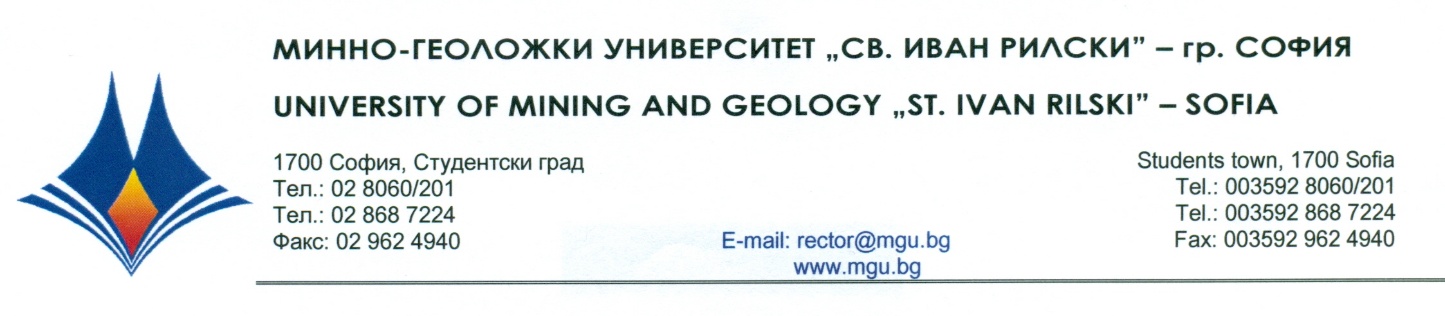 Р Е Ш Е Н И Е наНаучно жури, утвърдено със Заповед № Р - 253 от 22.03.2023 г.по процедура за защита на дисертационен труд за присъждане на ОНС „Доктор”отпубличната защита на  20 ЮНИ 2023 г.С явно гласуване и резултат: 5 „ДА”, 0 „НЕ” и 0 „ВЪЗДЪРЖАЛИ СЕ”НАУЧНОТО ЖУРИ ПРИСЪЖДАОБРАЗОВАТЕЛНАТА И НАУЧНА СТЕПЕН „ДОКТОР”на маг. инж. ДОБРОМИР НИКОЛАЕВ НЕЦОВПО ПРОФЕСИОНАЛНО НАПРАВЛЕНИЕ:5.8. „ПРОУЧВАНЕ, ДОБИВ И ОБРАБОТКА НА ПОЛЕЗНИ ИЗКОПАЕМИ ”ДОКТОРСКА ПРОГРАМА:„МЕХАНИЗАЦИЯ НА МИНИТЕ ”20.06.2023 г.			                                    проф. д-р ИВАЙЛО ГЕОРГИЕВ КОПРЕВМГУ „Св. Иван Рилски”, София                                         ПРЕДСЕДАТЕЛ НА НАУЧНО ЖУРИ		